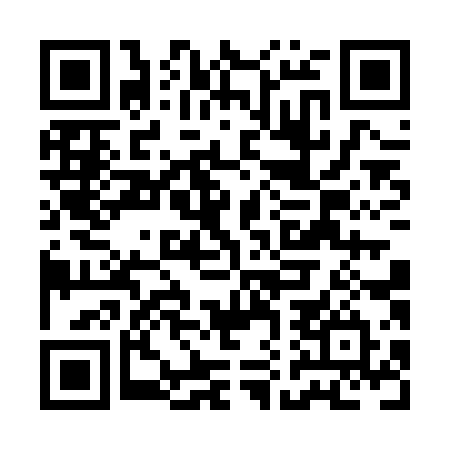 Prayer times for Anicinabe Ecitacikewapan, Quebec, CanadaWed 1 May 2024 - Fri 31 May 2024High Latitude Method: Angle Based RulePrayer Calculation Method: Islamic Society of North AmericaAsar Calculation Method: HanafiPrayer times provided by https://www.salahtimes.comDateDayFajrSunriseDhuhrAsrMaghribIsha1Wed4:185:581:126:158:2710:082Thu4:165:571:126:168:2910:103Fri4:145:551:126:178:3010:124Sat4:115:541:126:188:3110:145Sun4:095:521:126:188:3310:166Mon4:075:511:126:198:3410:187Tue4:055:491:126:208:3510:208Wed4:035:481:126:218:3710:229Thu4:015:471:126:228:3810:2410Fri3:595:451:126:228:3910:2611Sat3:575:441:126:238:4010:2812Sun3:555:431:126:248:4210:3013Mon3:535:411:126:258:4310:3214Tue3:515:401:126:258:4410:3415Wed3:495:391:126:268:4610:3616Thu3:475:381:126:278:4710:3817Fri3:455:361:126:288:4810:4018Sat3:435:351:126:288:4910:4219Sun3:415:341:126:298:5010:4420Mon3:395:331:126:308:5210:4621Tue3:375:321:126:308:5310:4822Wed3:365:311:126:318:5410:5023Thu3:345:301:126:328:5510:5224Fri3:325:291:126:328:5610:5425Sat3:315:281:126:338:5710:5526Sun3:295:271:136:348:5810:5727Mon3:275:271:136:348:5910:5928Tue3:265:261:136:359:0011:0129Wed3:245:251:136:369:0111:0230Thu3:235:241:136:369:0211:0431Fri3:225:241:136:379:0311:06